OPT-IN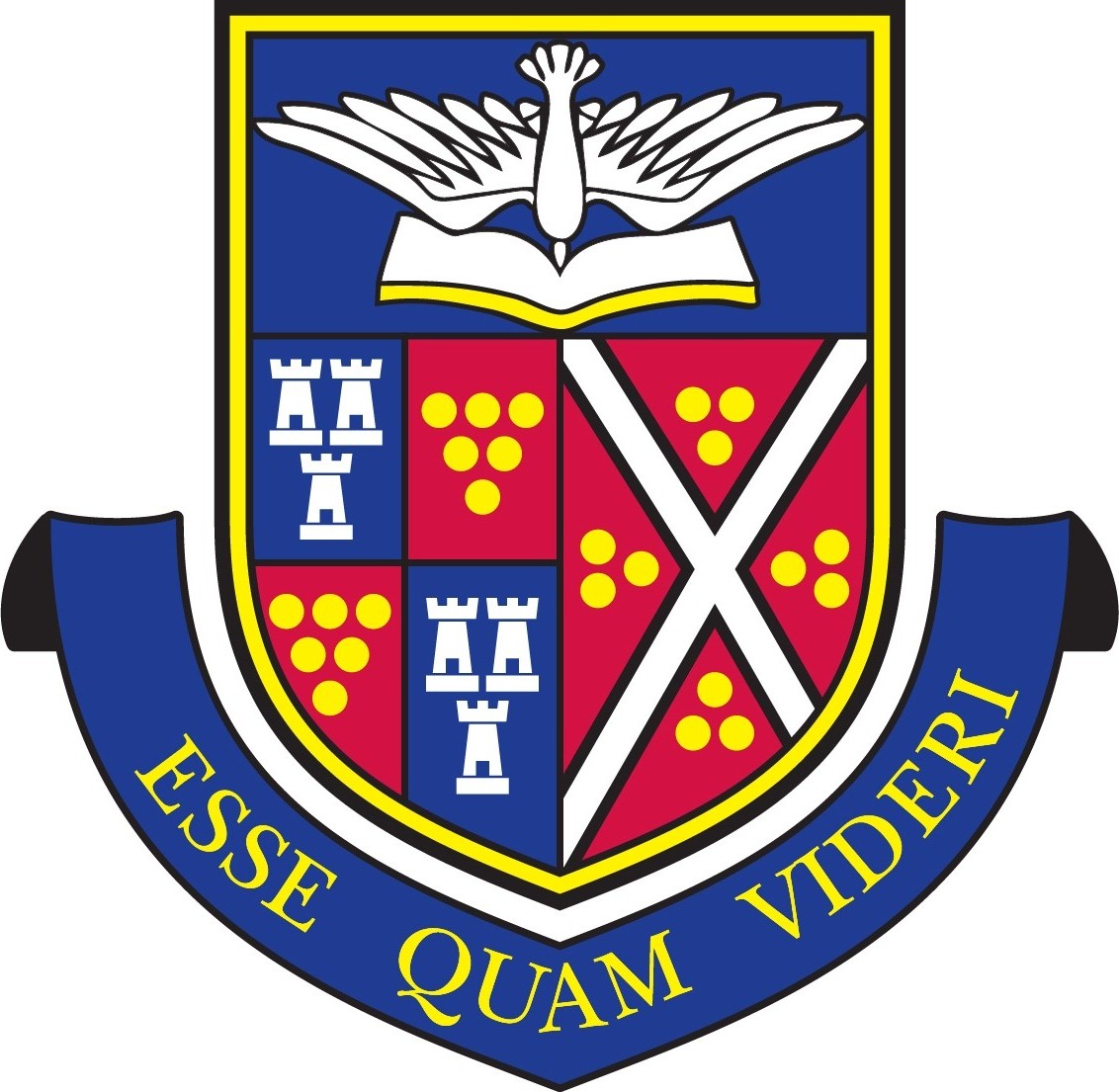 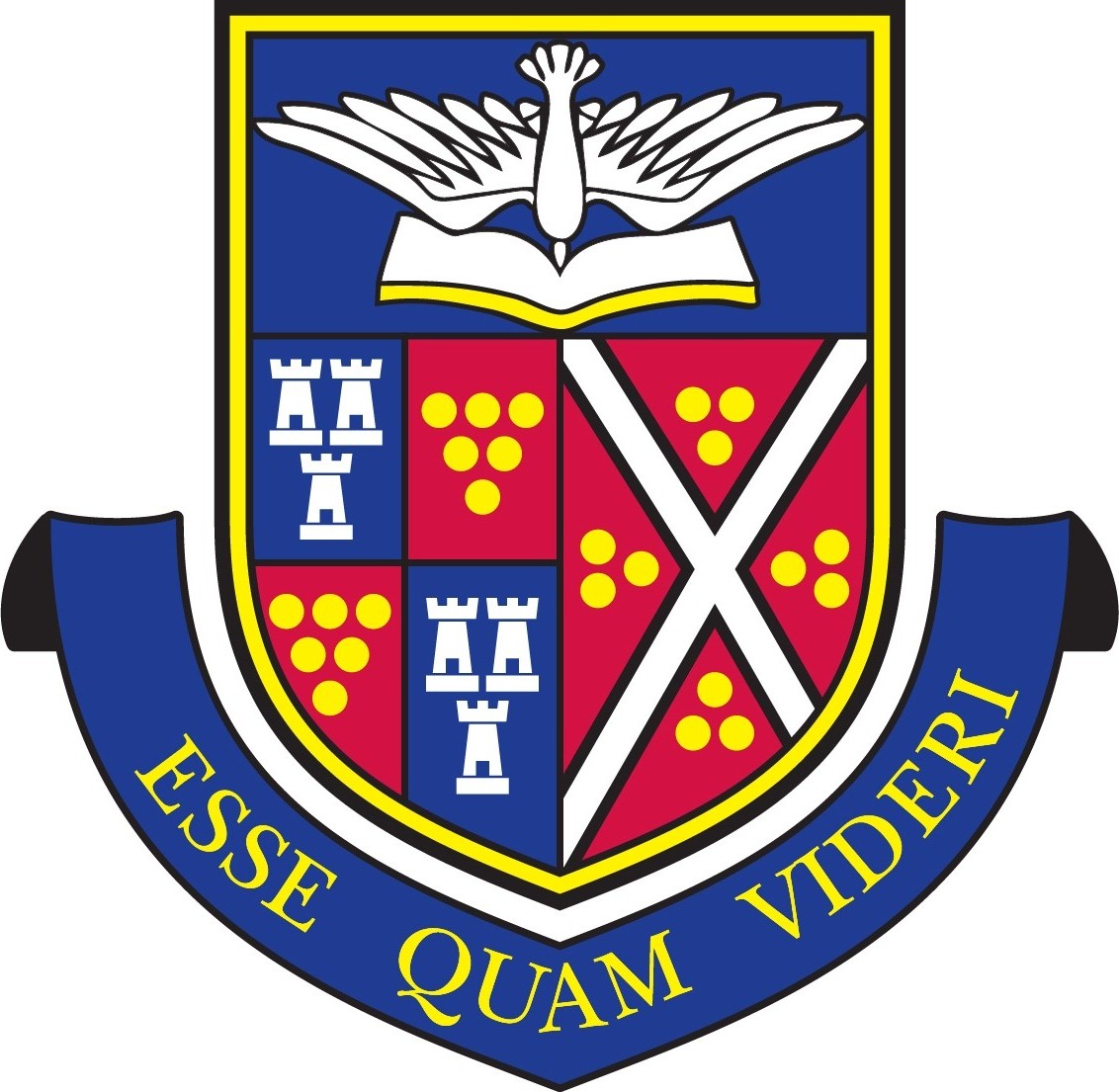 OUR PLEDGE:Truro School values your privacy and is committed to protecting any information that you supply which will be held on the School database.  We do not sell or share any personal information to third parties and we do not conduct wealth screening.   We always store your personal details securely.  We endeavour to take all reasonable steps to ensure the security of all information that we hold, and to keep this information accurate and up to date.  In order to do this we would, therefore be very grateful if you could keep us informed of any changes to your personal information or circumstances.  In the ways you indicate we will use your details to provide you with:News, plans, invitations and event information from Friends of Truro School (FTS)Update you on fundraising priorities and progress from Truro School Foundation (TSF) and send invitations to events and functions.Send invitations and event information from Truro School Former Pupils Association (TSFPA) including the newsletter and magazine providing information and updates.  Please complete, sign and return: OPT-IN: 	I consent to Truro School using my information for communication purposes as described. CONSENT:	I am happy to be contacted by:  	 ☐By Post		☐By Email		☐By Telephone(Please remember the TSFPA Annual Truronian magazine is always sent via post, hard copy.) Title:Forename:Surname:Maiden Name:Address:City:County:Postcode:Country:Email:Telephone:Mobile:Signed:Dated: